Пушкинская картаС 1 сентября действует проект «Пушкинская карта».
Россияне в возрасте от 14 до 22 лет получат специальную карту, ей можно оплатить посещение учреждений культуры нашей страны. С  2022-го года карта пополняется на 5 тыс. рублей.

Пушкинская карта позволит бесплатно посещать музеи, консерватории, театры, экскурсии как в своём регионе, так и в других регионах, а также в столице. Государство будет оплачивать культурное просвещение российской молодёжи. 
Оформить "Пушкинскую карту" можно на портале "Госуслуги". Заполняете заявление и буквально через несколько минут становитесь обладателем виртуальной карты Мир. После этого устанавливаете мобильное приложение "Госуслуги. Культура" и выбираете то, что вам по вкусу.

Или можно обратиться в ближайшее отделение "Почта Банка". Там вам помогут оформить пластиковую "Пушкинскую карту". С ее помощью вы сможете купить билеты в кассах учреждений культуры. Приятным бонусом для вас станет возможность выбрать дизайн карты - предпочитаете классический дизайн или стиль стрит-арт?

Полная афиша всех событий уже доступна на портале "Культура.РФ" и в приложении "Госуслуги. Культура". В программе участвуют около 1500 тысяч учреждений культуры, как государственных, так и частных, которые уже предлагают около 10 000 интереснейших событий. Вы можете выбрать любой музей или театр, находящийся в любой точке страны.
Ограничения тоже есть: по "Пушкинской карте" нельзя будет купить билеты в цирк или кино.

С билетами, купленными по "Пушкинской карте", действуют те же правила возврата, что и с обычными билетами. Вы сможете вернуть билет, а баланс вашей карты пополнится на стоимость возвращенного билета.На территории МО Кореновский район подключены к Федеральному проекту следующие учреждения:МБУК «Кореновский историко-краеведческий музей»МБУ «Киновидеозрелищное учреждение КГП»МБУК МО Кореновский район «Кореновский районный центр народной культуры и досуга»МБУК «Платнировский КДЦ»МБУК МО Кореновский район «Кореновская межпоселенческая районная центральная библиотека»МБУК МО Кореновский район «Кореновская межпоселенческая районная центральная библиотека», филиал центральная детская библиотекаУчастники программы – учреждения культурыПользователи программыГраждане Российской Федерации в возрасте с 14 до 22 лет, имеющие паспорт гражданина Российской Федерации.ЦельАктивное привлечение детей и молодежи в возрасте с 14 до 22 лет к изучению художественной культуры и искусства, мотивация к освоению ценностей  отечественной, российской и мировой культуры, повышение культурного уровня подрастающего поколения.ЗадачиВоспитание подрастающего поколения в соответствии с российскими традиционными духовно-нравственными ценностями;Повышение общего уровня знаний детей и молодежи о историко-культурном наследии страны и развитие художественного вкуса;Формирование эмоционально-ценностного и эстетического восприятия мира искусства;Способствование процессу интеграции ребенка в социальную среду посредством анализа сюжетов и самоидентификации с героями;Формирование знаний о музыкальном, театральном, изобразительном искусстве и народном творчестве;Развитие эрудиции, расширение кругозора и цитатного поля.Формы мероприятийСпектаклиВыставкиФестивалиКонцертыКонцертные программыТворческие вечераУсловия программыПушкинская карта действует в течение календарного года. Если пользователю программы, имеющему Пушкинскую карту, в течение календарного года исполнилось 23 года, он имеет право пользоваться картой до 31 декабря года владения включительно. Номинал пушкинской карты постоянный и не зависит от месяца ее получения.Подключена любая из онлайн-кассовых/билетных систем с обязательной
возможностью оплаты банковской картой платежной системы «Мир».Рекомендации для участников программы «Пушкинская карта»Покупка билетов:картой можно оплатить только билеты на мероприятия, включенные в программу «Пушкинская карта». Использование карты для оплаты других билетов и снятие наличных с нее не допускаются;основной способ покупки билетов с помощью карты – на сайте учреждения культуры или билетного оператора. Возможность покупки билетов в кассе посетителям необходимо уточнять в выбранном учреждении перед посещением.Посещение мероприятия:билет дает право на посещение мероприятия только держателю карты, купившему билет, и не может быть передан другим лицам;билет именной, требует обязательного предъявления при входе на мероприятие виртуальной или пластиковой карты и документа, удостоверяющего личность держателя карты (паспорта). Билет без карты и паспорта считается недействительным.Возврат билетов:возврат билетов, оплаченных картой, осуществляется в соответствии с правилами возврата, принятыми учреждением культуры или билетным оператором, у которого был приобретен билет;возврат стоимости билетов осуществляется только на карту, использованную при покупке билета. Баланс карты пополнится на сумму, которая была списана при покупке билета. Возврат денежных средств на другую карту или наличными не предусмотрен.Полная версия Правил реализации мер по социальной поддержке молодежи в возрасте от 14 до 22 лет для повышения доступности организаций культуры доступна по ссылке.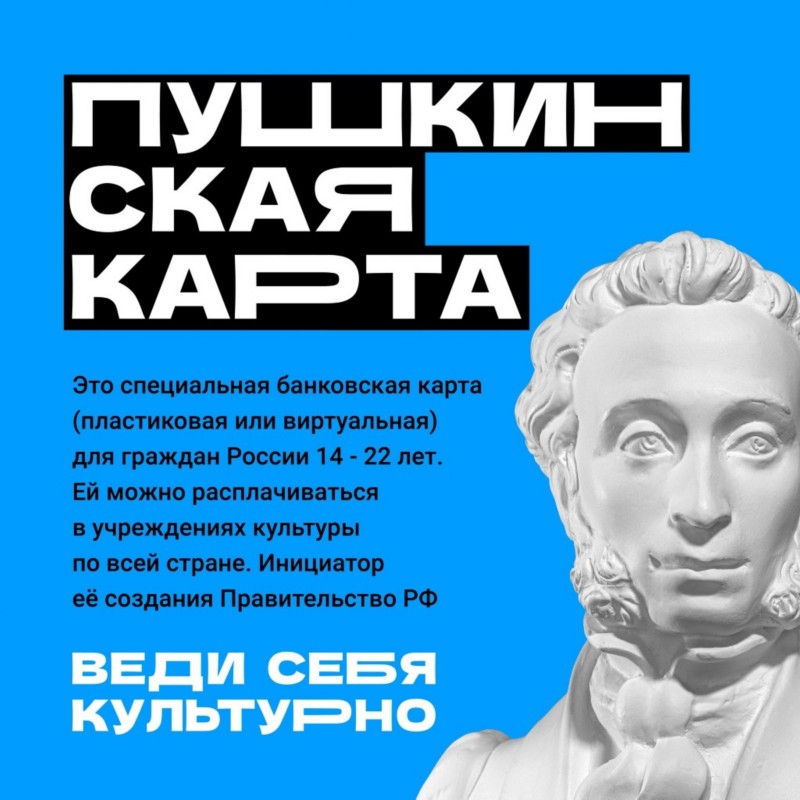 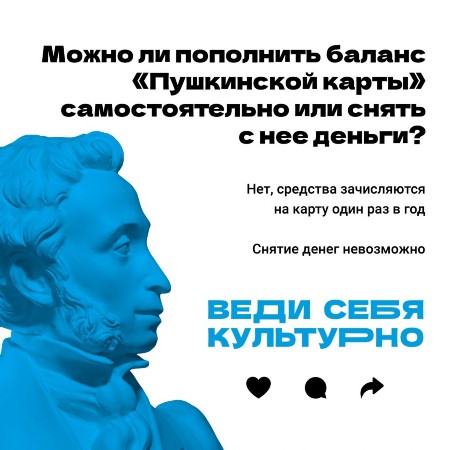 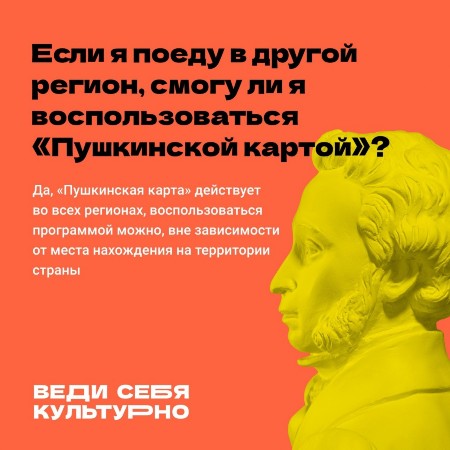 